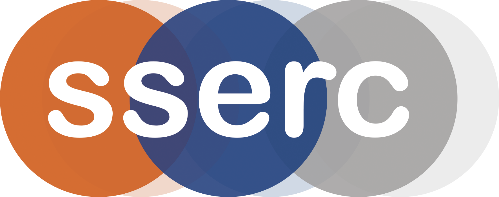 Activity assessedAnalysis of iron in teaDate of assessment21st March 2014Date of review (Step 5)SchoolDepartmentStep 1Step 2Step 3Step 4Step 4Step 4List Significant hazards here:Who might be harmed and how?What are you already doing?What further action is needed?ActionsActionsActionsList Significant hazards here:Who might be harmed and how?What are you already doing?What further action is needed?by whom?Due dateDoneBurning Tea produces irritating smoke*Anyone nearby by inhalation of the smoke.If more than a very small amount, carry out in a fume cupboard.Sulphuric acid is extremely corrosiveTechnician making up dilute solutionWear gloves and face shield (or chemical resistant goggles EN 166 3 if the quantity is not large). Always add acid to water.1M sulphuric acid is corrosivePupil/teacher by splashes during experimentWear gloves and chemical resistant goggles EN 166 3Nitric acid is highly corrosive and oxidizingTechnician making up dilute solutionWear gloves and face shield (or chemical resistant goggles EN 166 3 if the quantity is not large). Keep away from flammables and reducing agents.2M Nitric acid is corrosivePupil/teacher by splashes during experimentWear gloves and chemical resistant goggles EN 166 3potassium manganate VII is a powerful oxidiser (and harmful if swallowed)Technician making up dilute solutionKeep away from flammables and reducing agents. Avoid raising dust.0.01M potassium manganate VII has no significant hazard.Potassium iodide is an eye irritantPupil (or technician) weighing out solidWear eye protection. Avoid raising dust.Iodine – the concentration of iodine in the solution is low enough to be of no significant hazardDescription of activity:A – Iron tablets are ground up and dissolved in 1M sulphuric acid, This is then titrated against 0.01M potassium manganate VII.B – Tea/cereals (or other foods) are burned and the ash boiled with 2M nitric acid to convert all the Iron to Iron III. The solution, diluted with water has potassium iodide added which reacts with Iron III to produce iodine. This is titrated with sodium thiosulphate using a starch indicator near the end point.Additional comments:* If other substances are being burned be careful of any other potentially hazardous fumes.